БИЗНЕС-ПЛАН(технико-экономическое обоснование проекта)по осуществлению индивидуальной предпринимательской деятельности «Торговля розничная мясом и мясными продуктами в специализированных магазинах» ФИОДата 11.10.2021Содержание      1. Информация о заявителе2. Резюме проекта3. Анализ положения дел в отраслиРозничная торговля будет осуществляться для жителей и гостей г. с, а также для жителей Ханты-Мансийского автономного округа-Югры.На сегодняшний день пищевые полуфабрикаты активно завоевывают рынок, их темпы роста сильно опережают развитие рынка пищевой продукции как в среднем по РФ, так и в Ханты-Мансийском автономном округе. Так же предполагается, что рынок в ближайшей перспективе будет развиваться крайне активно. Это наглядно продемонстрировано на графике.Реализация проекта позволит предоставить на рынок региона продукцию, которая активно завоевывает рынок и имеет высокий потенциал к росту за счет стремления населения к минимизации временных затрат на приготовление пищи. Дополнительным преимуществом является минимальные расходы на логистику продукции, которые позволяют предоставить конечным потребителям наиболее привлекательные цены, что является очень важным в ситуации снижения реальных потребительских расходов населения.Прогноз прироста объема рынка замороженных полуфабрикатов в 2019–2022 годах, %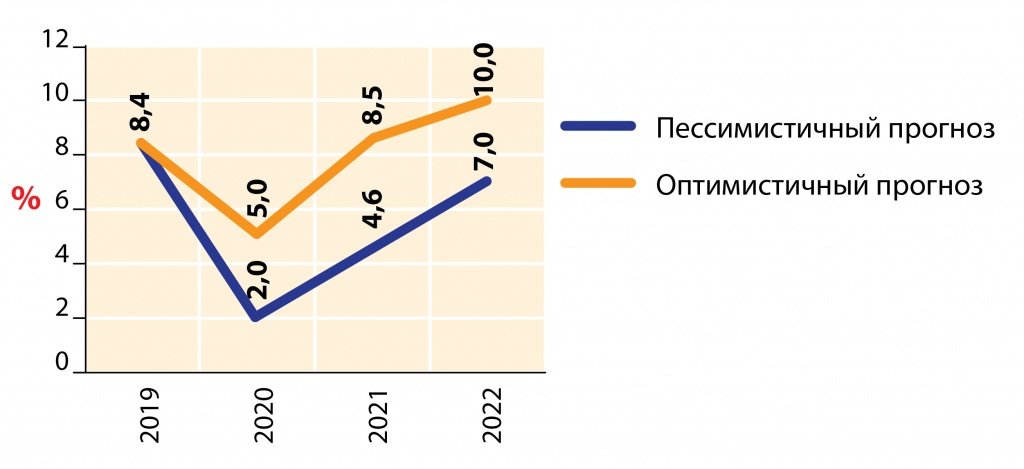  4. Характеристика товаров/услугОсновным продуктом проекта являются замороженные полуфабрикаты (пельмени, манты, хинкали, вареники, котлеты) ООО «Давлекановского комбината мясных полуфабрикатов» (Республика Башкортостан). Полуфабрикаты представляют собой продукты, предварительно подготовленные к кулинарной обработке.5. Производственный план5.1. Кадровый план1. Организационная структура организации: в текущем году планируется создать 1 рабочее место.Таблица 1Штатный состав, численность персоналаТаблица 25.2. Календарный график реализации бизнес-планаТаблица 35.3. Описание места реализации бизнес-плана                                                                               Таблица 4                                          5.4. Сводная смета расходов проекта6. Маркетинг и сбыт продукции (услуг)Качественный и доступный товар рассчитан на средний уровень доходности населения.  Целевая аудитория принадлежит к сегменту среднего класса, независимо от пола, образования, социального статуса и семейного положения, в возрастном диапазоне от 18 до 60 и старше лет, проживающих в городе и близлежащих поселений. Представленный товар будет рассчитан на потребителей со средним уровнем доходов. Торговая наценка будет на уровне среднерыночной и составит 30%.С целью привлечения покупательского интереса к предлагаемому товару используются современные методы и средства продвижения товара на рынке.  В качестве способов рекламы планируется продвижение магазина через наружную рекламу, интернет. Так же существенным плюсом будет являться узнаваемый бренд ООО «Давлекановского комбината мясных полуфабрикатов».Таблица 5Себестоимость выпускаемой продукции, руб. 7. Финансовый планТаблица 6Финансовый план подробно8. Оценка эффективности проекта и рисков его реализацииДля расчета показателей эффективности Проекта был построен денежный поток на инвестированный капитал, при этом ставка дисконтирования рассчитана на основе ЦБ РФ в 2021г. Показатели эффективности определялись за прогнозный период.Эффективность проекта оценивается как средняя для данного уровня инвестиций и аналогичных проектов.Индекс прибыльности (PI) демонстрирует относительную величину доходности проекта. Он определяет сумму прибыли на единицу вложенных средств. Значение данного показателя по Проекту незначительно превышает единицу и составляет 1,46. Это свидетельствует о положительном экономическом эффекте, подтверждаемом также положительной величиной чистого приведенного дохода (NPV), равного 137 020 руб. рублей. Срок окупаемости проекта (DPP) - это срок, за который денежный поток должен превысить объем вложенных в проект инвестиций. Срок окупаемости данного проекта составляет 7 месяцев. Так же в ходе составления бизнес-плана был разработан перечень возможных групп рисков, ожидаемые от них последствия (ущербы) и меры реагирования в случае наступления рисков:На основание вышеизложенного можно сделать вывод, что проект является конкурентным и жизнеспособным. В перспективе предполагается получать стабильную прибыль от реализации проекта. 1. Информация о заявителе32. Резюме проект33. Анализ положения дел в отрасли34. Характеристика товаров/услуг45. Производственный план45.1. Кадровый план45.2. Календарный график реализации бизнес-плана55.3. Описание места реализации бизнес-плана55.4. Сводная смета расходов56. Маркетинг и сбыт продукции (услуг)57. Финансовый план68. Оценка эффективности проекта и рисков его реализации81.Фамилия, имя, отчество заявителяФИО2.Контактный телефон, почтовый адрес, адрес электронной почты +7628671 г. Лангепас, ул., д. , кв. электронный адрес3.Организационно-правовая форма будущего бизнеса (индивидуальное предпринимательство, крестьянское (фермерское) хозяйство или юридическое лицо, самозанятый)Индивидуальный предприниматель4.Дата регистрации, номер регистрационного свидетельства, наименование зарегистрировавшего органа5.Вид (виды) экономической деятельности47.22 Торговля розничная мясом и мясными продуктами в специализированных магазинах6.Срок реализации проекта12 месяцев7.Заявление о коммерческой тайнеНастоящий бизнес-план подготовлен ФИО и содержит информацию, характеризующую финансово-экономическую, организационную и маркетинговую стороны проекта.Информация, представленная в настоящем документе, носит конфиденциальный характер и является собственностью. Данный документ предназначен только для лиц, получивших его с согласия владельца информации. Передача, копирование или разглашение содержащейся в данном бизнес-плане информации без письменного согласия владельца запрещается.8.Дата составления бизнес-плана11.10.2021г.1.Описание товара/предоставляемой услугиТорговля розничная мясными замороженными полуфабрикатами ООО «Давлекановского комбината мясных полуфабрикатов». Согласно концепции Проекта, основными продуктами будут замороженные котлеты, пельмени, манты, вареники.2.Место реализации проектаХанты-Мансийский автономный округ-Югра, г. 3.Основная цель и результаты проектаПроект рассматривает открытие магазина по реализации замороженныхполуфабрикатов ООО «Давлекановского комбината мясных полуфабрикатов»4.Потенциальные потребители продукта/услугиЖители и гости города 5.Полная стоимость реализации проекта300 000 руб.6.Срок окупаемости проекта7 месяцев7.Финансовые результаты реализации проекта463 249 руб.Календарный план работЕжедневно, без перерыва на обедПлан оказания услуг (планируемый объем оказания услуг)Пакет работ: Торговля розничная мясными замороженными полуфабрикатами Давлекановского комбината.Продолжительность : пн. - вс.: 12 часов;                                                                             Начало работ:  Пн.- вс.: 09.ч 00 мин.;   Окончание работ: Пн.- вс.: 21.ч 00 мин.;   Техническая база, имеющаяся для осуществления проекта. Арендуемое помещение под магазин.Технологический процесс торговли (схема)Рациональная организация торгово-технологического процесса обусловлена движением (товарным потоком) от момента поступления до вручения проданного товара покупателю.ДолжностьКол-во (чел.)Заработная плата на одного работника в месяц (с учетом отчислений), рублейПродавец130 718,8Итого:№Основные этапы реализации проектаСроки выполнения1Закуп торгового оборудования, тары и товаров1 месяц2№ п/пНаименование помещенияКол-во
ед.Площадь кв.мТребования к помещениюУсловия предоставления (есть в наличие, аренда, и приобретение)1Отдел в торговом центре127ОтсутствуютАрендаИтогоХХ№ п/пНаименование групп основных фондовОбщая стоимость, руб. Сумма затрачиваемых средств за счет социальной помощиСумма затрачиваемых средств из личных вложений, прочих источников1Аренда помещения110 000110 0002Торговое оборудование и инвентарь  90 00090 0003Товары, тара и сопутствующие материалы100 00050 00050 000Итого:Итого:300 000250 00050 000№ п/пНаименование продукции/услугСырьеПроизводственные издержкиЗаработная платаНалогиИтого себестоимость1Торговля розничная мясными замороженными полуфабрикатами ООО «Давлекановского комбината мясных полуфабрикатов»100 00028 47425 0005 719159 193№Показатели1 месяц2 месяц3 месяц4 месяц5 месяц6 месяц7 месяц8 месяц9 месяц10 месяц11 месяц12 месяцИтого за год1Поступление средствПоступление средствПоступление средствПоступление средствПоступление средствПоступление средствПоступление средствПоступление средствПоступление средствПоступление средствПоступление средствПоступление средствПоступление средствПоступление средствПоступление средств1.1.Денежные средства на начало периода250 000270 110290 220303 312323 422343 532356 625376 734396 844409 937430 047450 156 450 1561.2.Полученная социальная помощь250 000250 0001.3.Собственные средства01.4.Выручка от реализации услуг/продукции181 820181 820181 820181 820181 820181 820181 820181 820181 820181 820181 820181 8202 181 844Поступления всего431 820181 820181 820181 820181 820181 820181 820181 820181 820181 820181 820181 8202 431 8442Выплата денежных средств:Выплата денежных средств:Выплата денежных средств:Выплата денежных средств:Выплата денежных средств:Выплата денежных средств:Выплата денежных средств:Выплата денежных средств:Выплата денежных средств:Выплата денежных средств:Выплата денежных средств:Выплата денежных средств:Выплата денежных средств:Выплата денежных средств:Выплата денежных средств:2.1.Закуп сырья, продукции100 000100 000100 000100 000100 000100 000100 000100 000100 000100 000100 000100 0001 200 0002.2.Оплата наемного труда25 00025 00025 00025 00025 00025 00025 00025 00025 00025 00025 00025 000300 0002.3.Аренда помещений27 00027 00027 00027 00027 00027 00027 00027 00027 00027 00027 00027 000324 0002.4.Амортизация оборудования6746746746746746746746746746746746748 0902.6.Реклама02.7.Коммунальные услуги02.5.Интернет, связь8008008008008008008008008008008008009 6002.6.Налоги2 5182 5182 5182 5182 5182 5182 5182 5182 5182 5182 5182 51830 2102.7.Социальные взносы5 7195 71912 7365 7195 71912 7365 7195 71912 7365 7195 71912 73696 694Выплаты всего:161 711161 711168 728161 711161 711168 728161 711161 711168 728161 711161 711168 7281 968 5953в том числе расходы за счет социальной помощи: 167 00027 00027 00027 0002 0000000000250 0003.1.Закуп сырья, продукции50 00050 0003.2.Оплата наемного труда03.3.Транспортные расходы003.4.Аренда помещений27 00027 00027 00027 0002 000110 0003.5.Аренда оборудования03.6.Приобретение оборудования90 00090 0003.7.Приобретение техники03.8.Рекламные расходы004Денежные средства на конец периода270 110290 220303 312323 422343 532356 625376 734396 844409 937430 047450 156463 249463 249Ставка дисконтирования,%Ставка дисконтирования,%6Период (год)Инвестиции (IC)Приток ДС (CI)Отток ДС (CO)Денежный поток, CFДисконтированный денежный поток, DCF0300 000-300 000-300 00012 431 8441 968 595463 249437 027Оценка NPV (чистой приведенной стоимости) проекта, руб.Оценка NPV (чистой приведенной стоимости) проекта, руб.Оценка NPV (чистой приведенной стоимости) проекта, руб.Оценка NPV (чистой приведенной стоимости) проекта, руб.137 027Оценка DPP (дисконтированного срока окупаемости), год.Оценка DPP (дисконтированного срока окупаемости), год.Оценка DPP (дисконтированного срока окупаемости), год.Оценка DPP (дисконтированного срока окупаемости), год.0,7Оценка PI (индекса рентабельности) проекта.Оценка PI (индекса рентабельности) проекта.Оценка PI (индекса рентабельности) проекта.Оценка PI (индекса рентабельности) проекта.1,46Группы рисковПоследствияМеры реагированияКоммерческиеУменьшение спроса на товар, вследствие чего сокращается размер выручки; увеличение стоимости на товар у поставщиков.Увеличение покупательского интереса путем рекламной деятельности, проведение акций на предлагаемый товар;  изучение рынка с целью привлечения поставщиков товара с меньшей стоимостью;  пересмотр цены на товар для реализации, чтобы окупить затраты.ФинансовыеВероятность возникновения непредвиденных финансовых потерь, а именно уменьшение прибыли, доходов в случае снижения покупательской способности; вложение капитала в товары.Оплата по факту за поставляемые товары,  увеличение номенклатуры товаров, расширение рынка продажТехногенныеВероятность аварии при доставке товара транспортом, порча товаров при перевозке.При составлении договора с поставщиком указать все риски обстоятельств непреодолимой силы и их решения.